РЕСПУБЛИКА  КРЫМАДМИНИСТРАЦИЯ НИЖНЕГОРСКОГО СЕЛЬСКОГО ПОСЕЛЕНИЯНИЖНЕГОРСКОГО РАЙОНА РЕСПУБЛИКИ КРЫМПОСТАНОВЛЕНИЕ«17» февраля 2023 г.                                      № 40                                                пгт. НижнегорскийО размещении нестационарных торговых объектов на территории муниципального образования Нижнегорское сельское поселение Нижнегорского района Республики КрымВ соответствии с Федеральным законом от 06.10.2003 № 131-ФЗ «Об общих принципах организации местного самоуправления в Российской Федерации», Федеральным законом от 28.12.2009 № 381-Ф3 «Об основах государственного регулирования торговой деятельности в Российской Федерации», Постановлением Совета министров Республики Крым от 23 августа 2016 г. N 402  «Об утверждении Порядка размещения и функционирования нестационарных торговых объектов на территории муниципальных образований в Республике Крым», Уставом муниципального образования Нижнегорское сельское поселение Нижнегорского района Республики Крым, администрация Нижнегорского сельского поселения  Нижнегорского района Республики Крым                            ПОСТАНОВИЛА:Утвердить Методику определения начальной цены предмета конкурса на право заключения договора о размещении нестационарного торгового объекта на земельном участке, находящемся в муниципальной собственности Нижнегорского сельского поселения Нижнегорского района Республики Крым (Приложение № 1).Утвердить Положение об организации и проведении открытого конкурса на право заключения договора о размещении нестационарного торгового объекта на земельном участке, находящемся в муниципальной собственности Нижнегорского сельского поселения Нижнегорского района Республики Крым (Приложение № 2).Утвердить типовой договор на размещение нестационарного торгового объекта (Приложение № 3).Признать утратившими силу постановление администрации Нижнегорского сельского поселения от 01.11.2017 № 649 «Об утверждении Порядка размещения и функционирования нестационарных торговых объектов на территории Нижнегорского сельского поселения Нижнегорского района Республики Крым  в новой редакции», постановление администрации Нижнегорского сельского поселения от 24.12.2015 № 478 «О размещении нестационарных торговых объектов на территории муниципального образования Нижнегорское сельское поселение Нижнегорского района Республики Крым.Настоящее постановление обнародовать на информационных стендах Нижнегорского сельского поселения и на официальном сайте администрации Нижнегорского сельского поселения в сети «Интернет».Председатель сельского совета-Глава администрации поселения                                                                                 С.В. ЮрченкоПриложение № 1  к постановлению Администрации Нижнегорского сельского поселения Нижнегорского района Республики Крым от «17» февраля 2023 № 40Методика определения начальной цены предмета конкурса на право заключения договора о размещении нестационарного торгового объекта на земельном участке, находящемся в муниципальной собственности Нижнегорского сельского поселения Нижнегорского района Республики КрымНачальная цена предмета конкурса на право заключения договора  о размещении нестационарного торгового объекта (далее – НТО) на земельном участке, находящемся в муниципальной собственности Нижнегорского сельского поселения Нижнегорского района Республики Крым рассчитывается по формуле:P1 = (R х Ki х S х Kl х K2 х К3 х Zх) / 12,  где:P1 - Начальная цена предмета конкурса на право заключения договора  о размещении нестационарного торгового объекта, при определении ежемесячного размера платы за размещение нестационарного торгового объекта (далее - HTO) (рублей в месяц);R - среднее значение удельных показателей кадастровой стоимости земель муниципального образования по виду разрешенного использования земельного участка "предпринимательство" (руб./кв. м) в соответствии с приложениями 6, 11 распоряжения Совета министров Республики Крым от 21.11.2019 N 1492 "О внесении изменений в распоряжение Совета министров Республики Крым от 29 ноября 2016 года № 1498-p и применении результатов государственной кадастровой оценки земельных участков, расположенных на территории Республики Крым";Ki - уровень инфляции, устанавливаемый федеральным законом о бюджете Российской Федерации на очередной финансовый год и плановый период;S - площадь HTO, указанная в Схеме размещения HTO на территории муниципального образования Нижнегорское сельское поселение Нижнегорского района Республики Крым.K1 - корректирующий коэффициент специализации HTO, K2 - корректирующий коэффициент по площади HTO,Z - корректирующий коэффициент по месту расположения HTO согласно зональности.При этом:К1 = 1,2 при размещении  НТО организациями агропромышленного комплекса в соответствии с абзацем 2 пункта 2 и пункта 7 раздела IV Порядка размещения и функционирования нестационарных торговых объектов на территории муниципальных образований в Республике Крым, утвержденного Постановлением Совета министров Республики Крым от 23 августа 2016 г. N 402;К1 = 1,25 при размещении НТО для реализации продовольственных, непродовольственных товаров, оказания услуг, в том числе услуг по общественному питанию;К2 = 1,2 при размещении НТО площадью до 15 кв.м.;К2 = 1,25 при размещении НТО площадью свыше 15 кв.м.;К3 = 1,15 при размещении НТО в виде павильона, ларька, киоска;К3 = 1,1 при размещении НТО для развозной или разносной торговли;Z = 1,25 при размещении НТО   в пределах центральной части населенных пунктов пгт. Нижнегорский, с. Зеленое, с. Линейное с решением 9-й - сессии 1 – го созыва Нижнегорского сельского совета от 24.12.2014г. № 71 «О признании центральной части населенных пунктов пгт. Нижнегорский, сс. Зеленое, Линейное;Z = 1,2 при размещении НТО на территории, не относящейся к центральной части населенных пунктов пгт. Нижнегорский, с. Зеленое, с. Линейное с решением 9-й - сессии 1 – го созыва Нижнегорского сельского совета от 24.12.2014г. № 71 «О признании центральной части населенных пунктов пгт. Нижнегорский, сс. Зеленое, Линейное.Приложение № 2  к постановлению Администрации Нижнегорского сельского поселения Нижнегорского района Республики Крым от «17» февраля 2023г. № 40Положение
об организации и проведении открытого конкурса на право заключения договора о размещении нестационарного торгового объекта на земельном участке, находящемся в муниципальной собственности Нижнегорского сельского поселения Нижнегорского района Республики Крым 
I. Общие положения1.1. Настоящее Положение определяет порядок организации и проведения открытого конкурса на право заключения договора о размещении нестационарного торгового объекта на земельном участке, находящемся в муниципальной собственности Нижнегорского сельского поселения Нижнегорского района Республики Крым (далее - Конкурс), условия участия в Конкурсе.1.2. В настоящем Положении под открытым конкурсом понимается способ отбора хозяйствующего субъекта на право заключения Договора о размещении НТО в местах, определенных схемой размещения нестационарных торговых объектов, победителем которого признается лицо, предложившее лучшие условия исполнения Договора о размещении НТО.При организации и проведении Конкурса выделяются лоты, в отношении которых в извещении о проведении открытого конкурса, в конкурсной документации отдельно указываются место размещения (адрес дислокации) нестационарного торгового объекта (далее - НТО), площадь НТО, период функционирования НТО, специализация НТО, тип НТО, начальная цена предмета Конкурса.Не допускается включение в лот более одного места размещения НТО.Участник Конкурса подает заявку на участие в Конкурсе в отношении определенного лота. В отношении каждого лота заключается отдельный Договор о размещении НТО.1.5. Плата за участие в Конкурсе не взимается.1.6. В качестве организатора Конкурсов выступает администрация Нижнегорского сельского поселения Нижнегорского района Республики Крым (далее - администрация).1.7. Для организации и проведения Конкурсов администрацией создается конкурсная комиссия, утверждается положения о конкурсной комиссии и ее состав. Состав конкурсной комиссии формируется таким образом, чтобы была исключена возможность возникновения конфликта интересов, которые повлияют на принимаемые конкурсной комиссией решения.Членами конкурсной комиссии не могут быть лица, лично заинтересованные в результатах Конкурса (в том числе физические лица, подавшие заявки на участие в Конкурсе, либо состоящие в штате организаций, подавших указанные заявки), либо лица, на которых способны оказывать влияние участники Конкурса, и лица, подавшие заявки на участие в Конкурсе, в том числе физические лица, являющиеся участниками (акционерами) этих организаций, членами их органов управления, кредиторами участников Конкурса.В случае выявления в составе конкурсной комиссии лиц, указанных в настоящем пункте, данные лица не участвуют в работе конкурсной комиссии при рассмотрении и принятии решения по заявкам, в рассмотрении которых они могут быть лично заинтересованы.II. Требования к участникам Конкурса2.1. При организации и проведении Конкурса организатор Конкурса устанавливает следующие единые требования к участникам Конкурса:1) соответствие требованиям, установленным в соответствии с законодательством Российской Федерации к лицам, осуществляющим торговую деятельность, отсутствие ликвидационной процедуры в отношении участника Конкурса - юридического лица и отсутствие решения арбитражного суда о признании участника Конкурса - юридического лица или индивидуального предпринимателя несостоятельным (банкротом) и об открытии конкурсного производства, подтвержденное следующими документами:- копии учредительных документов (для юридических лиц);- копия свидетельства о государственной регистрации юридического лица (для юридических лиц);- копия свидетельства о государственной регистрации физического лица в качестве индивидуального предпринимателя (для индивидуальных предпринимателей);- выписка из Единого государственного реестра юридических лиц или засвидетельствованная в нотариальном порядке копия такой выписки (для юридического лица), выписка из Единого государственного реестра индивидуальных предпринимателей или засвидетельствованная в нотариальном порядке копия такой выписки (для индивидуального предпринимателя), которые получены не ранее чем за 6 месяцев до даты размещения извещения о проведении Конкурса;- копия свидетельства о постановке на учет в налоговом органе;2) правомочность участника Конкурса заключать договор подтвержденная следующими документами:для юридического лица - копия решения о назначении или об избрании, либо копия приказа о назначении физического лица на должность, в соответствии с которыми такое физическое лицо обладает правом действовать от имени участника Конкурса без доверенности;для индивидуального предпринимателя - копия документа, удостоверяющего личность индивидуального предпринимателя;в случае если от имени участника Конкурса действует иное лицо - доверенность на осуществление действий от имени участника Конкурса, либо ее копия, заверенная в установленном порядке, копия документа, удостоверяющего личность такого представителя;3) отсутствие у участника Конкурса недоимки по налогам, сборам, задолженности по иным обязательным платежам в бюджеты бюджетной системы Российской Федерации, подтвержденное справкой налогового органа об исполнении налогоплательщиком (плательщиком сбора, налоговом агентом) обязанности по уплате налогов, сборов, пеней, штрафов, процентов (за исключением сумм, на которые предоставлены отсрочка, рассрочка, инвестиционный налоговый кредит в соответствии с законодательством Российской Федерации о налогах и сборах, которые реструктурированы в соответствии с законодательством Российской Федерации, по которым имеется вступившее в законную силу решение суда о признании обязанности заявителя пс уплате этих сумм исполненной или которые признаны безнадежными к взысканию в соответствии с законодательством Российской Федерации о налогах и сборах),4) схему размещения НТО с привязкой к местности в масштабе 1:500;5) эскиз фасадов НТО в цвете в масштабе 1:50.2.2. Информация об установленных организатором Конкурса единых требованиях указывается в извещении о проведении Конкурса и конкурсной документации.2.3. Отстранение участника Конкурса от участия в Конкурсе или отказ от заключения Договора о размещении НТО с победителем Конкурса осуществляются в любой момент до заключения Договора о размещении НТО, если участник Конкурса или конкурсная комиссия обнаружат, что участник Конкурса не соответствует установленным требованиям или предоставил недостоверную информацию в отношении своего соответствия указанным требованиям.III. Извещение о проведении Конкурса и конкурсная документация3.1. Извещение о проведении Конкурса размещается организатором Конкурса в средствах массовой информации,  на официальном сайте администрации Нижнегорского сельского поселения Нижнегорского района  Республики Крым в информационно-телекоммуникационной сети Интернет не менее чем за двадцать один календарных дней до даты окончания срока подачи заявок на участие в Конкурсе.3.2. В извещении о проведении Конкурса организатор Конкурса указывает:1) наименование, место нахождения, почтовый адрес, адрес электронной почты, номер контактного телефона, ответственное должностное лицо организатора Конкурса;2) предъявляемые к участникам Конкурса требования и исчерпывающий перечень документов, которые должны быть представлены участниками Конкурса;3) место размещения (адрес дислокации) НТО, площадь НТО, период функционирования НТО, специализацию НТО, тип НТО;4) начальную цену предмета Конкурса, определенную в соответствии с утвержденной администрацией Нижнегорского сельского поселения Методикой определения начальной цены предмета конкурса на право заключение договора о размещении нестационарного торгового объекта на земельном участке, находящемся в муниципальной собственности Нижнегорского сельского поселения;5) срок, место и порядок подачи заявок участников Конкурса;6) место, дату и время вскрытия конвертов с предложениями участника Конкурса в отношении предмета Конкурса, дату рассмотрения и оценки таких заявок.3.3. Организатор Конкурса вправе принять решение о внесении изменений в извещение о проведении Конкурса не позднее чем за 3 рабочих дня до даты окончания срока подачи заявок на участие в Конкурсе. В течение одного дня с даты принятия указанного решения такие изменения размешаются организатором Конкурса в порядке, установленном для размещения извещений о проведении Конкурса. При этом срок подачи заявок на участие в Конкурсе должен быть продлен таким образом, чтобы с даты размещения таких изменений до даты окончания срока подачи заявок на участие в Конкурсе этот срок составлял не менее чем 7 (семь) рабочих дней или, если в извещение о проведении Конкурса такие изменения вносятся в отношении конкретного лота, срок подачи заявок на участие в Конкурсе в отношении конкретного лота должен быть продлен.3.4. Конкурсная документация наряду с информацией, указанной в извещении о проведении Конкурса, должна содержать:1) предусмотренные настоящим Положением требования к содержанию, в том числе к описанию предложения участника Конкурса, к форме, составу заявки на участие в Конкурсе;2) порядок и срок отзыва заявок на участие в Конкурсе, порядок возврата заявок на участие в Конкурсе (в том числе поступивших после окончания срока подачи этих заявок), порядок внесения изменений в эти заявки;3) критерии оценки заявок на участие в Конкурсе, порядок рассмотрения и оценки заявок на участие в Конкурсе в соответствии с настоящим Положением.К конкурсной документации должен быть приложен проект Договора о размещении НТО, который является неотъемлемой частью конкурсной документации.3.5. Размещение конкурсной документации на официальном сайте администрации Нижнегорского сельского поселения Нижнегорского района Республики Крым в информационно-телекоммуникационной сети Интернет осуществляется организатором Конкурса одновременно с размещением извещения о проведении Конкурса. Конкурсная документация должна быть доступна для ознакомления на официальном сайте администрации Нижнегорского сельского поселения Нижнегорского района Республики Крым  в информационно-телекоммуникационной сети Интернет.IV. Порядок подачи заявок на участие в Конкурсе4.1. Заявки на участие в Конкурсе представляются по форме и в порядке, которые указаны в конкурсной документации, а также в месте и до истечения срока, которые указаны в извещении о проведении Конкурса.4.2. Участник Конкурса подает в письменной форме заявку на участие в Конкурсе с приложением:1) сведений и документов об участнике Конкурса, подавшем заявку на участие в Конкурсе:- наименование, фирменное наименование (при наличии), место нахождения, почтовый адрес (для юридического лица), фамилия, имя, отчество (при наличии), паспортные данные, место жительства (для физического лица), номер контактного телефона;- документы, подтверждающие соответствие участника открытого конкурса требованиям к участникам Конкурса, установленным пунктом 2.1 настоящего Положения, и информационное письмо о соответствии участника открытого конкурса требованиям к участникам Конкурса, установленным настоящим Положением и конкурсной документации;2) предложения участника Конкурса в отношении предмета Конкурса с приложением документов, позволяющих оценить поданную заявку в соответствии с критериями оценки заявок, установленными конкурсной документацией с учетом настоящего Положения, которые предоставляются в запечатанном конверте, не позволяющем просматривать содержание до вскрытия конверта. На таком конверте необходимо указать: "Предложения участника Конкурса в отношении предмета Конкурса на размещение нестационарного торгового объекта, расположенного по адресу:_________, Лот N_________. Спецификация_________".4.3. Все листы поданной заявки на участие в Конкурсе вместе с конвертом с предложениями участника Конкурса в отношении предмета Конкурса (далее - заявка) должны быть прошиты и пронумерованы, содержать опись входящих в ее состав документов, быть скрепленными печатью участника Конкурса (для юридического лица) и подписанными участником Конкурса или лицом, уполномоченным участником Конкурса.Соблюдение участником Конкурса указанных требований означает, что информация и документы, входящие в состав заявки, поданы от имени участника Конкурса и он несет ответственность за подлинность и достоверность этих информации и документов.Не допускается устанавливать иные требования к оформлению заявки, за исключением предусмотренных настоящим Положением требований к оформлению такой заявки.4.4. Требовать от участника Конкурса иные документы и информацию, за исключением предусмотренных настоящим Положением документов и информации, не допускается.4.5. Каждая заявка, поступившая в срок, указанный в конкурсной документации, регистрируется организатором Конкурса.4.6. Участник Конкурса вправе подать только одну заявку в отношении каждого предмета Конкурса (лота).4.7. Участник конкурса, подавший заявку, вправе изменить или отозвать заявку в любое время до истечения установленного срока подачи заявок.Изменения заявок должны быть оформлены в соответствии с требованиями к оформлению заявок, указанными в пунктах 4.2 и 4.3 настоящего Положения.4.8. Прием заявок прекращается не менее чем за один рабочий день до даты вскрытия конвертов с предложениями участника Конкурса в отношении предмета Конкурса, установленной конкурсной документацией.4.9. Организатор Конкурса обеспечивает сохранность заявок.4.10. При поступлении одного заявления с момента объявления конкурса до даты окончания приема заявок заявитель, в случае выполнения им условий Конкурса, считается победителем Конкурса.В случае если на участие в Конкурсе не поступило ни одной такой заявки, Конкурс признается несостоявшимся.В случае если конкурсной документацией предусмотрено два и более лота, Конкурс признается несостоявшимся только в отношении тех лотов, в отношении которых не подано ни одной такой заявки.V. Вскрытие конвертов с предложениями участника Конкурса в отношении предмета Конкурса5.1. Конкурсная комиссия вскрывает конверты с предложениями участника Конкурса в отношении предмета Конкурса во время, в месте, в порядке и в соответствии с процедурами, которые указаны в конкурсной документации. Вскрытие всех поступивших конвертов с предложениями участника Конкурса в отношении предмета Конкурса осуществляется в один день.5.2. Конкурсная комиссия вскрывает конверты с предложениями участника Конкурса в отношении предмета Конкурса, если такие конверты и заявки поступили организатору Конкурса до окончания установленного срока принятия заявок.Конверт с предложениями участника Конкурса в отношении предмета Конкурса, поступивший после истечения установленного срока подачи заявок, не вскрывается и в течение 3 рабочих дней такой конверт вместе с заявкой возвращается участнику Конкурса, подавшему такую заявку.5.3. В случае установления факта подачи одним участником Конкурса двух и более заявок в отношении одного и того же лота при условии, что поданные ранее этим участником заявки не отозваны, все заявки этого участника, поданные в отношении одного и того же лета, не рассматриваются и возвращаются этому участнику в течение 3 рабочих дней.5.4. Информация о месте, дате и времени вскрытия конвертов с предложениями участника Конкурса в отношении предмета Конкурса, наименование (для юридического лица), фамилия, имя, отчество (при наличии) (для физического лица), конверт с предложениями которого вскрывается, наличие информации и документов, предусмотренных конкурсной документацией, предложения, указанные в заявке и являющиеся критерием оценки заявок на участие в Конкурсе, вносятся соответственно в протокол.5.5. Протокол вскрытия конвертов с предложениями участника Конкурса в отношении предмета Конкурса ведется конкурсной комиссией, подписывается всеми присутствующими членами конкурсной комиссии непосредственно после вскрытия таких конвертов и в течение 3 рабочих дней, следующих за датой подписания этого протокола, размещается на официальном сайте администрации Нижнегорского сельского поселения в информационно-телекоммуникационной сети Интернет.VI. Рассмотрение и оценка заявок участников Конкурса6.1. Срок рассмотрения и оценки заявок не может превышать 5 (пяти) рабочих дней, следующих за днем вскрытия конвертов с предложениями участника Конкурса в отношении предмета Конкурса.6.2. Заявка признается надлежащей, если она соответствует требованиям настоящего Положения, извещению о проведении Конкурса и конкурсной документации, а участник Конкурса, подавший такую заявку, соответствует требованиям, которые предъявляются к участнику Конкурса и указаны в конкурсной документации.6.3. Конкурсная комиссия отклоняет заявку, если участник Конкурса, подавший ее, не соответствует требованиям к участнику Конкурса, указанным в конкурсной документации, или такая заявка признана не соответствующей требованиям, указанным в конкурсной документации.6.4. В случае, если по результатам рассмотрения заявок конкурсная комиссия отклонила все такие заявки Конкурс признается несостоявшимся.В случае если на Конкурс подана только одна заявка, и она признана соответствующей требованиям, указанным в конкурсной документации, победителем конкурса признается участник, подавшим единственную заявку.6.5. Конкурсная комиссия осуществляет оценку заявок, которые не были отклонены, для выявления победителя Конкурса по критерию - цена предмета Конкурса, под которой понимается размер платы по Договору о размещении НТО за определенный промежуток времени (месяц, год или весь срок действия договора).На основании результатов оценки заявок конкурсная комиссия присваивает каждой заявке порядковый номер в порядке уменьшения степени выгодности содержащихся в них условий. Заявке, в которой содержатся лучшие условия, присваивается первый номер.6.6. В случае если в нескольких заявках содержатся одинаковые условия и у участников Конкурса, подавших такие заявки, победителем Конкурса считается тот из них, заявление которого поступило ранее.6.7. Результаты рассмотрения и оценки заявок фиксируются в протоколе рассмотрения и оценки таких заявок, в котором должна содержаться следующая информация:1) сведения о месте, дате, времени рассмотрения и оценки таких заявок;2) об участниках Конкурса, заявки которых были рассмотрены;3) об участниках Конкурса, заявки которых были отклонены, с указанием причин их отклонения, в том числе требований настоящего Положения и (или) конкурсной документации, которым не соответствуют такие заявки;4) принятое на основании результатов оценки заявок решение о присвоении таким заявкам порядковых номеров, с указанием наименования (для юридического лица), фамилии, ими, отчества (при наличии) (для физического лица) участников Конкурса.6.8. Результаты рассмотрения единственной заявки на предмет ее соответствия требованиям конкурсной документации фиксируются в протоколе рассмотрения единственной заявки, в котором должна содержаться следующая информация:1) место, дата, время проведения рассмотрения такой заявки;2) наименование (для юридического лица), фамилия, имя, отчество (при наличии) (для физического лица) участника Конкурса, подавшего единственную заявку;3) решение о возможности заключения Договора о размещении НТО с участником Конкурса, подавшим единственную заявку.6.9. Протоколы, указанные в 6.7 и 6.8 настоящего Положения, составляются в двух экземплярах, которые подписываются всеми присутствующими членами конкурсной комиссии в течение дня проведения оценки заявок.Один экземпляр каждого из этих протоколов хранится у организатора Конкурса, второй экземпляр в течение трех рабочих дней направляется в адрес победителя Конкурса или участнику Конкурса, подавшему единственную заявку, с приложением проекта Договора о размещении НТО, который составляется путем включения в данный проект условий, предложенных победителем Конкурса или участником Конкурса, подавшим единственную заявку.Протокол рассмотрения и оценки заявок, протокол рассмотрения единственной заявки размещаются организатором Конкурса на официальном сайте администрации Нижнегорского сельского поселения  в информационно-телекоммуникационной сети Интернет не позднее трех рабочих дней, следующих за датой подписания указанных протоколов.VII. Заключение договора о размещении НТО по результатам Конкурса7.1. По результатам Конкурса Договор о размещении НТО заключается на условиях, указанных в заявке, поданной участником Конкурса, с которым заключается такой договор, и в конкурсной документации.При заключении договора его цена не может быть ниже начальной цены предмета Конкурса, указанной в извещении о проведении Конкурса.7.2. Договор о размещении НТО заключается не позднее чем через десять рабочих дней с даты размещения на официальном сайте администрации Нижнегорского сельского поселения в информационно-телекоммуникационной сети Интернет протокола рассмотрения и оценки заявок.В течение трех рабочих дней с даты получения от организатора Конкурса проекта договора (без подписи организатора Конкурса) победитель Конкурса обязан подписать договор и представить все экземпляры договора организатору Конкурса. В случае если победителем Конкурса не исполнены требования настоящего пункта, такой победитель признается уклонившимся от заключения договора.7.3. При уклонении победителя Конкурса от заключения Договора о размещении НТО, право заключения договора переходит участнику Конкурса, заявке которого присвоен второй номер. Проект Договора о размещении НТО в случае согласия участника Конкурса, заявке которого присвоен второй номер, заключить договор, составляется организатором Конкурса путем включения в проект Договора о размещении НТО прилагаемых к конкурсной документации условий исполнения Договора о размещении НТО, предложенных этим участником.В случае несогласия участника Конкурса, заявке которого присвоен второй номер, право заключения договора переходит участнику Конкурса, заявке которого присвоен последующий номер с применением процедур, определенных абзацем первым настоящего пункта.В случае отсутствия других участников организатор Конкурса обязан провести повторный Конкурс либо принять меры для внесения изменений в схему размещения нестационарных торговых объектов в порядке, установленном администрацией Нижнегорского сельского поселения.7.4. В течение трех рабочих дней с даты получения от победителя Конкурса или участника Конкурса, заявке которого присвоен второй (или последующий) номер, подписанного Договора о размещении НТО организатор Конкурса обязан подписать Договор о размещении НТО и передать один экземпляр договора лицу, с которым заключен договор, или его представителю либо направить один экземпляр договора по почте лицу, с которым заключен договор.Приложение № 2  к постановлению Администрации Нижнегорского сельского поселения Нижнегорского района Республики Крым от «17»февраля 2023 г. № 40ТИПОВОЙ ДОГОВОРНА РАЗМЕЩЕНИЕ НЕСТАЦИОНАРНОГО ТОРГОВОГО ОБЪЕКТА«__»	201	г.                                                                            пгт. НижнегорскийАдминистрация Нижнегорского сельского поселения Нижнегорского района Республики Крым (далее - администрация), в лице главы администрации Нижнегорского сельского поселения Нижнегорского района Республики Крым, действующего на основании Устава муниципального образования Нижнегорское сельское поселение Нижнегорского района Республики Крым с одной стороны, и____________________________________________________________________________(наименование организации, Ф.И.О. индивидуального предпринимателя)В лице 	(должность, Ф.И.О.)действующего на основании	 ,именуемый в дальнейшем - Хозяйствующий субъект, с другой стороны, далее совместно именуемые Стороны, заключили настоящий Договор о нижеследующем.Предмет Договора.Администрация предоставляет хозяйствующему субъекту право на размещение нестационарного торгового объекта (тип, площадь НТО)_____________________________________________Далее – Объект, для осуществления _____________________________________________Специализация объекта _______________________________________________________Группа товаров ______________________________________________________________Режим работы_______________________________________________________________по адресному ориентиру в соответствии со схемой размещения нестационарных торговых объектов на территории муниципального образования Нижнегорское сельское поселение Нижнегорского района Республики Крым ____________________________________________________________________________(место расположения объекта) Настоящий Договор заключен в соответствии со Схемой размещения нестационарных торговых объектов на территории муниципального образования Нижнегорское сельское поселение Нижнегорского района Республики Крым, утвержденной 	(указать реквизиты муниципального правового акта)	 от 	 № 	 по результатам Конкурса наразмещение нестационарных торговых объектов (протокол заседания конкурсной комиссии от_____________	       №	)/ вне конкурса.Настоящий Договор вступает в силу с момента его подписания и действует до __________20__ года. Настоящий договор продлевается без проведения конкурентных процедур в случае отсутствия нарушений его условий по заявлению хозяйствующего субъекта на срок до семи лет, либо на меньший срок, указанный в заявлении хозяйствующего субъекта.Продление срока действия договора осуществляется путем заключения дополнительного соглашения к договору.Специализация объекта является существенным условием настоящего Договора. Одностороннее изменение хозяйствующим субъектом специализации не допускается.2. Права и обязанности сторон:Администрация вправе:Осуществлять контроль над выполнением хозяйствующим субъектом условий настоящего Договора;В случаях и порядке, установленных настоящим Договором и законодательством Российской Федерации, в одностороннем порядке расторгнуть Договор.Администрация обязана:2.2.1. Предоставить хозяйствующему субъекту право на размещение Объекта, который расположен по адресному ориентиру в соответствии со схемой размещения нестационарных торговых объектов на территории муниципального образования Нижнегорское сельское поселение Нижнегорского района Республики Крым.Хозяйствующий субъект вправе:2.3.1. Досрочно отказаться от исполнения настоящего Договора по основаниям и в порядке, предусмотренном настоящим Договором и законодательством Российской Федерации;Хозяйствующий субъект обязан:Соблюдать требования к размещению нестационарного торгового объекта, установленные нормативными правовыми актами Республики Крым, муниципальные нормативными правовыми актами;Обеспечить размещение Объекта и его готовность к использованию в соответствии с утвержденным архитектурным решением и Схемой размещения нестационарных торговых объектов Нижнегорского сельского поселения Нижнегорского района Республики Крым в срок 	 .Использовать Объект по назначению (специализации), указанному в пункте 1.1. настоящего Договора. Иметь в наличии торговое оборудование, предназначенное для выкладки товаров и хранения запасов. Иметь в наличии холодильное оборудование при реализации скоропортящихся пищевых продуктов.На фасаде нестационарного торгового объекта поместить вывеску с указанием фирменного наименования хозяйствующего субъекта, режима работы.Своевременно и полностью вносить (внести) плату по настоящему договору в размере и порядке, установленном настоящим Договором.Обеспечить сохранение внешнего вида, типа, местоположения и размеров Объекта в течение установленного периода размещения.Соблюдать требования законодательства Российской Федерации о защите прав потребителей, законодательства Российской Федерации в области обеспечения санитарно-эпидемиологического благополучия населения, требования, предъявляемые законодательством Российской Федерации к продаже отдельных видов товаров.Не допускать загрязнение места размещения нестационарного торгового объекта.Своевременно демонтировать Объект с установленного места его расположения и привести прилегающую к Объекту территорию в первоначальное состояние в течение семи дней с момента окончания срока действия Договора, а также в случае досрочного расторжения настоящего Договора.2.2 Передача или уступка прав по настоящему договору на размещение НТО не допускаются.2.3 В случае если субъекту хозяйствования место для размещение НТО предоставлено в соответствии с абзацем 2 пункта 2 и пункта 7 раздела IV Порядка размещения и функционирования нестационарных торговых объектов на территории муниципальных образований в Республике Крым», утвержденного Постановлением Совета министров Республики Крым от 23.08.2016 № 402 (далее – Порядок), субъект хозяйствования также обязан :- применять уровень торговой надбавки в размере не более 20% к оптово-отпускной цене производителя продукции при формировании розничных цен на отдельные виды социально значимых продовольственных товаров первой необходимости, указанных в пункте 1 приложения 1 к Порядку;- применять розничные цены на отдельные виды социально значимых продовольственных товаров первой необходимости, указанные в пункте 2 приложения 1 к Порядку, не выше средних потребительских цен по Южному федеральному округу, еженедельно регистрируемых Росстатом;- уровень оптово-отпускных цен на молоко и молокопродукты должен составлять не более 200% стоимости молока-сырья, необходимого для производства этой продукции;применять розничные цены на овощи и фрукты, указанные в пункте 3 приложения 1 к настоящему Порядку, не выше рекомендуемых розничных цен, еженедельно размещаемых на официальных сайтах соответствующих органов местного самоуправления, в соответствии с рекомендациями Министерства промышленной политики Республики Крым. Актуальные рекомендуемые розничные цены на овощи и фрукты должны размешаться в НТО на видном для покупателей месте с указанием контактного телефона органа местного самоуправления, по которому покупатели могут обратиться относительно соблюдения рекомендуемых цен.3. Платежи и расчеты по Договору3.1. Цена договора на размещение нестационарного торгового объекта составляет3.2. Порядок оплатыПеречисление платы за размещение нестационарных торговых объектов осуществляется в бюджет муниципального образования Нижнегорского сельского поселения Нижнегорского района Республики Крым_____________________________________________________________________________________________________________________________________________________(указать способ и порядок оплаты: равными долями, единовременно или в ином порядке докакого числа месяца и т.д. )Код бюджетной классификации ________________________________________________Назначение платежа - Плата за размещение нестационарных торговых объектов (с указанием периода оплаты, даты и номера настоящего договора).Подтверждением оплаты хозяйствующим субъектом являются следующие документы:	Размер платы по Договору на размещение Объекта не может быть изменен по соглашению сторон.4. Ответственность сторонВ случае неисполнения или ненадлежащего исполнения обязательств по настоящему Договору Стороны несут ответственность в соответствии с законодательством Российской Федерации.За нарушение сроков внесения платы по Договору Хозяйствующий субъект выплачивает бюджету пени из расчета 0,01% от размера невнесенной суммы за каждый календарный день просрочки.Стороны освобождаются от обязательств по Договору в случае наступления форс-мажорных обстоятельств в соответствии с законодательством Российской Федерации.5. Расторжение Договора5.1. Договор, может быть, расторгнут по соглашению Сторон, а также по решению  Администрации в случае:- отклонения при размещении НТО от схемы размещения НТО, которая является приложением к договору на размещение НТО;-отклонения при размещении НТО от заявленного эскиза фасадов НТО, который является приложением к договору на размещение НТО;-самовольного увеличения площади НТО более чем на 10%;-неразмещения НТО в течение трех месяцев с даты заключения настоящего договора на размещение НТО;-наличия просроченной задолженности по плате за размещение НТО более чем за три месяца;-предоставления недостоверных сведений в документах, предоставленных Хозяйствующим субъектом для заключения настоящего договора (на конкурс на право размещения нестационарного торгового объекта);-существенного нарушения Хозяйствующим субъектом требований договора на размещение НТО;-невыполнения предписаний органов муниципального контроля;-прекращения Хозяйствующим субъектом в установленном порядке предпринимательской деятельности;-прекращения действия договора о благоустройстве пляжа общего пользования, если его наличие являлось основанием для заключения договора на размещение НТО без проведения конкурентных процедур.-предоставления хозяйствующим субъектом в администрацию соответствующего муниципального образования заявления о расторжении договора на размещение НТО»;-неисполнения хозяйствующим субъектом пункта 2.2 настоящего договора или  пункта 25 раздела II  Порядка размещения и функционирования нестационарных торговых объектов на территории муниципальных образований в Республике Крым, утвержденного Постановлением Совета министров Республики Крым».Действие настоящего договора приостанавливается по решению администрации в связи с:5.2.1необходимостью проведения плановых ремонтных работ на земельном участке, на котором размещается НТО - с обязательным предупреждением владельца НТО за один месяц и предоставлением временного места для размещения НТО - до завершения плановых ремонтных работ;5.2.2необходимости проведения аварийных ремонтных работ на земельном участке, на котором размещается НТО - без предупреждения, с обязательным предоставлением временного места для размещения НТО - до завершения аварийных ремонтных работ.Действие договора на размещение НТО возобновляется решением соответствующей администрации муниципального образования после устранения обстоятельств, повлекших приостановление его действия.После расторжения договора Объект подлежит демонтажу хозяйствующим субъектом, по основаниям и в порядке, указанным в Договоре, в соответствии с требованиями и в порядке, установленными законодательством Российской Федерации.Демонтаж Объекта в добровольном порядке производится хозяйствующим субъектом за счет собственных средств в срок, указанный в предписании, выданном администрацией.В случае невыполнения демонтажа хозяйствующим субъектом в добровольном порядке, в указанный в предписании срок, органы местного самоуправления осуществляет демонтаж в Порядке, утвержденном муниципальным правовым актом.6. Прочие условияВопросы, не урегулированные настоящим Договором, разрешаются в соответствии с законодательством Российской Федерации.Договор составлен в 3-х экземплярах, каждый из которых имеет одинаковую юридическую силу.В случае реорганизации, изменения наименования и (или) адреса юридического лица, адреса и (или) паспортных данных хозяйствующего субъекта, изменений условий владения (пользования) земельным участком, на котором расположен НТО, либо утраты договор на размещение НТО подлежит переоформлению в течение десяти рабочих дней. Хозяйствующий субъект сообщает об указанных изменениях или утрате в Администрацию.Все изменения и дополнения к Договору оформляются Сторонами дополнительными соглашениями, совершенными в письменной форме, которые являются неотъемлемой частью Договора.Приложения к договору составляют его неотъемлемую часть:Приложение 1 - ситуационный план размещения нестационарного торгового объекта М:500. Приложение 2 - архитектурное решение объекта.7. Юридические адреса, банковские реквизиты и подписи сторон:Администрация:                                                                        Хозяйствующий субъект: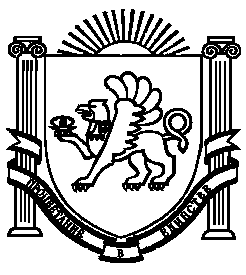 